IT ПО «Норматив-НУР»Запрос первичных документов для расчета норматива удельного расхода условного топлива на отпуск тепловой энергии от котельных Энергоснабжающей организации (далее ЭСО) в соответствии с требованиями Министерства энергетики РФ.Технические документы:Технические паспорта на котельные ЭСО, или иные документы описывающие основное и вспомогательное оборудование котельной.Технический паспорт БТИ на здания котельных ЭСО.Нормативная техническая документация по топливоиспользованию котельных ЭСО мощностью более 50 Гкал/час.Утверждённые действующие эксплуатационные температурные графики ЭСО, действительные на предшествующий базовому, базовый, утверждённый период и период регулирования.Утвержденные действующие режимные карты котлоагрегатов котельной.Утвержденные действующие режимные карты установок ХВО котельной.Копии паспортов качества сжигаемого на котельной топлива за базовый период.Информация о суточном и недельном режимах работы котлоагрегатов котельных во время планируемого отопительного периода (постоянная работа котлоагрегатов или периодические остановы – в последнем случае необходимо указать количество и продолжительность остановок).Информация о суточном и недельном режимах работы котлоагрегатов котельных во время планируемого летнего периода (постоянная работа котлоагрегатов или периодические остановы – в последнем случае необходимо указать количество и продолжительность остановок). Паспорта резервного топливного хозяйства (РТХ) котельных, акты и отчёты освидетельствования РТХ котельных.Расчет нормативов технологических потерь тепловой энергии и теплоносителя в тепловых сетях котельной ЭСО, разработанных на период регулирования.Постановления и приказы.Приказы об утверждении нормативов удельного расхода условного топлива на отпуск тепловой энергии от котельных ЭСО на период, предшествующий базовому, базовый период и утвержденный период, в соответствии с ФЗ №190 от 28.06.2014 г. «О теплоснабжении».Экспертные заключения РЭК или иных местных органов, осуществляющих их функции в субъектах Российской Федерации, на период, предшествующий базовому, базовый период и утвержденный период, в соответствии с ФЗ №190 от 28.06.2014 г. «О теплоснабжении».Отчётная информация.Отчётные тепловые балансы систем теплоснабжения от котельной ЭСО за период, предшествующий базовому, базовый период.Отчётные топливно-энергетические балансы котельной ЭСО за период, предшествующий базовому, базовый период.Плановые топливно-энергетические балансы котельной ЭСО за период, предшествующий базовому, базовый период и период регулирования.Отчёт о фактических температурах наружного воздуха, грунта и исходной воды, °С, за последние пять лет. Документы, подтверждающие даты начала и окончания отопительного периода за последние 5 отопительных периодов.Документы для ОНЗТ:Копии актов инвентаризации остатков топлива на складах котельных по состоянию на 01 октября для трех лет, предшествующих утверждённому периоду.Копии актов о движении и остатках топлива за январь и апрель для трех лет, предшествующих утверждённому периоду.Копии актов о движении и остатках топлива за декабрь и февраль для трех лет, предшествующих утверждённому периоду.Сведения о фактах снижения подачи природного газа на котельные ЭСО в случаях похолодания за три года, предшествующие утверждённому периоду.IT ПО «Норматив-НУР»Сведения о программе.Наименование программы – IT Программа «Норматив-НУР»© (IT ПО «Норматив-НУР»©).Наименование разработчика программы – ООО «ЭНЕРГОСОЮЗ»Год разработки используемой версии – 2009-2022 года.Копии сертификатов программы: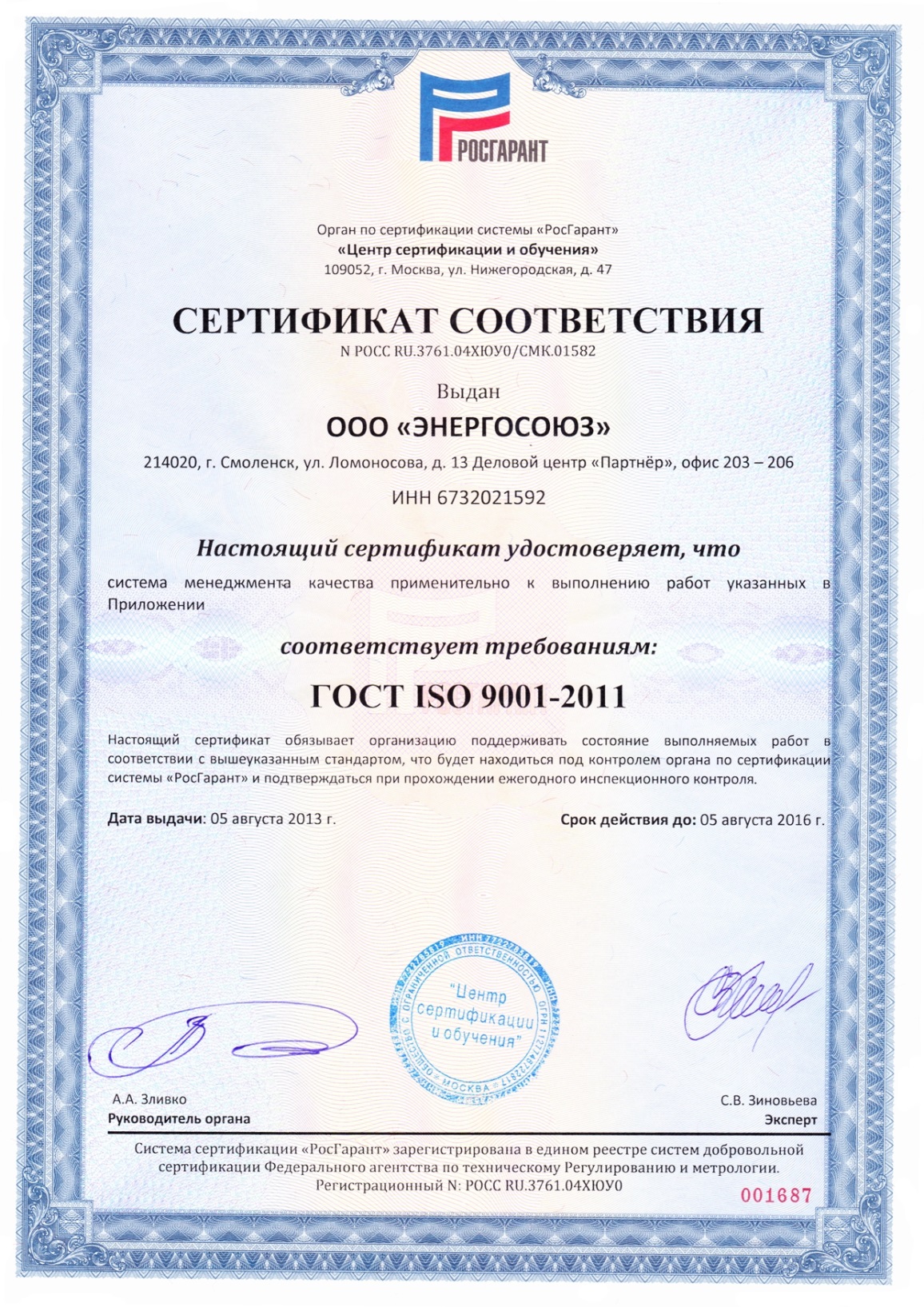 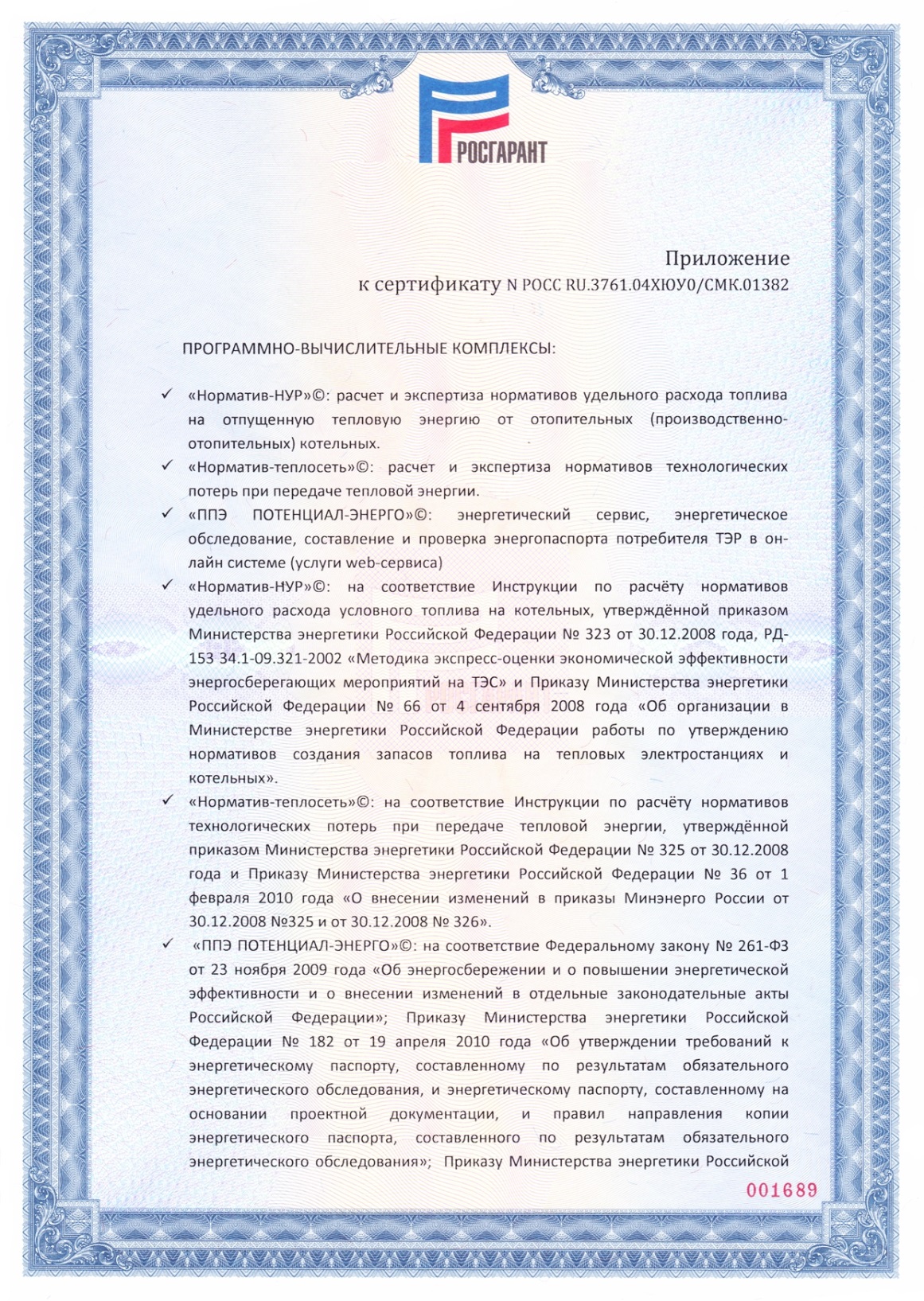 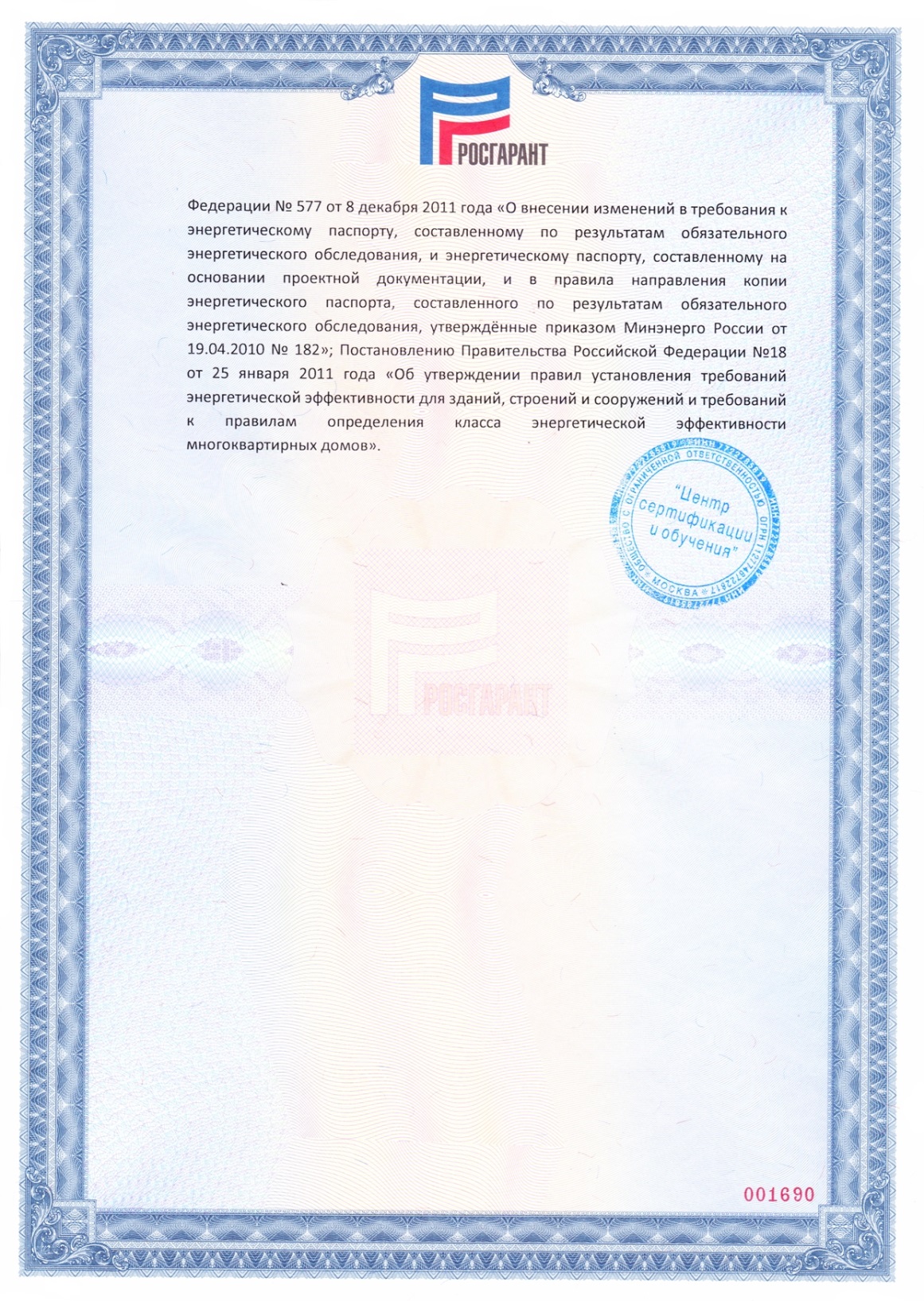 Копия свидетельства о государственной регистрации программы: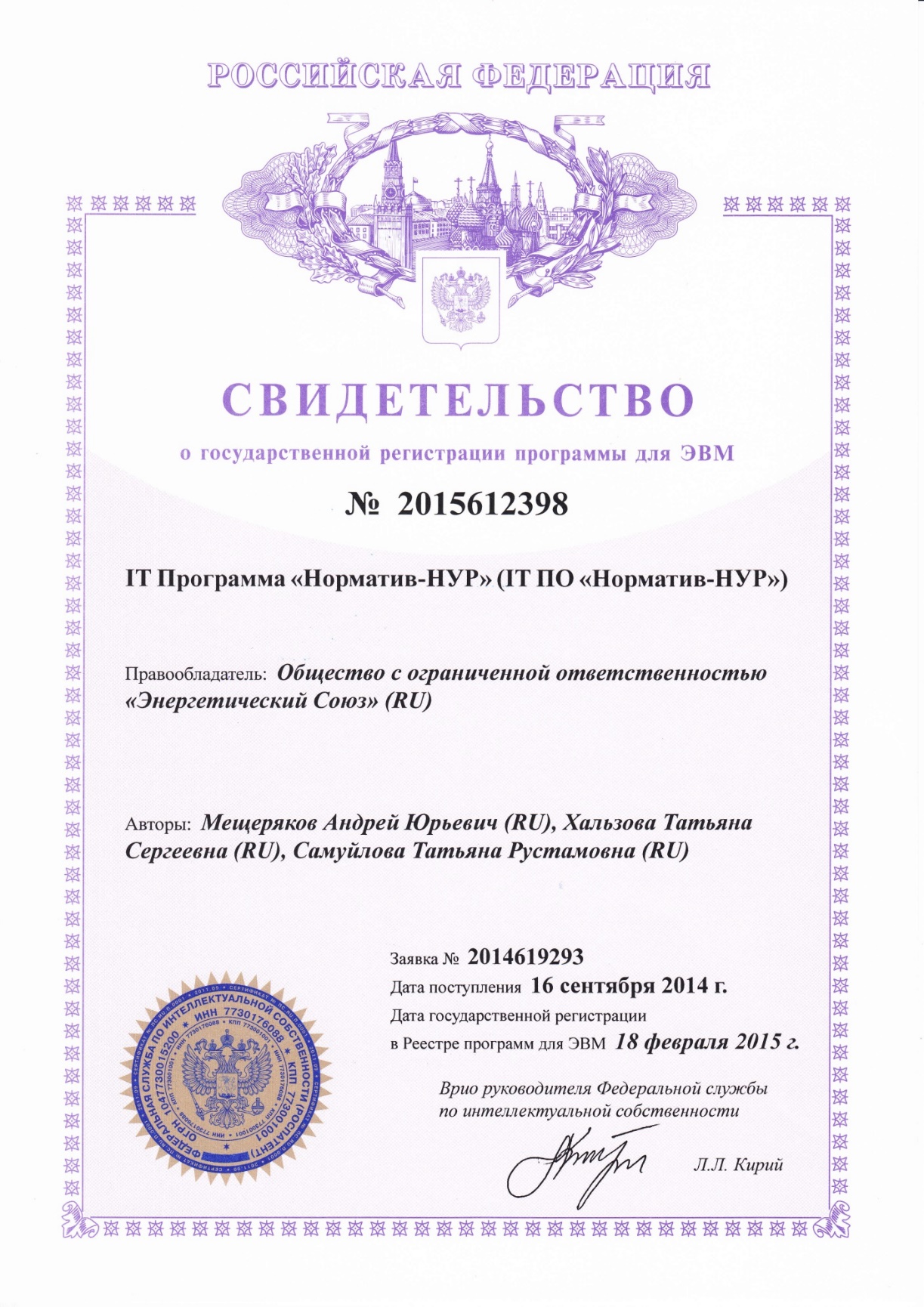 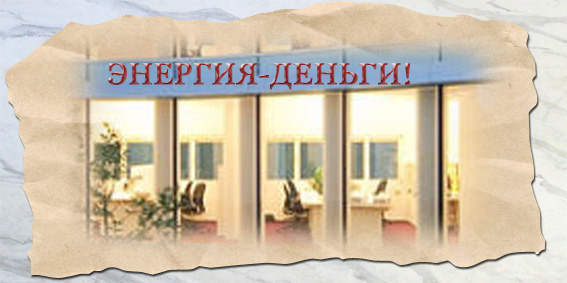 